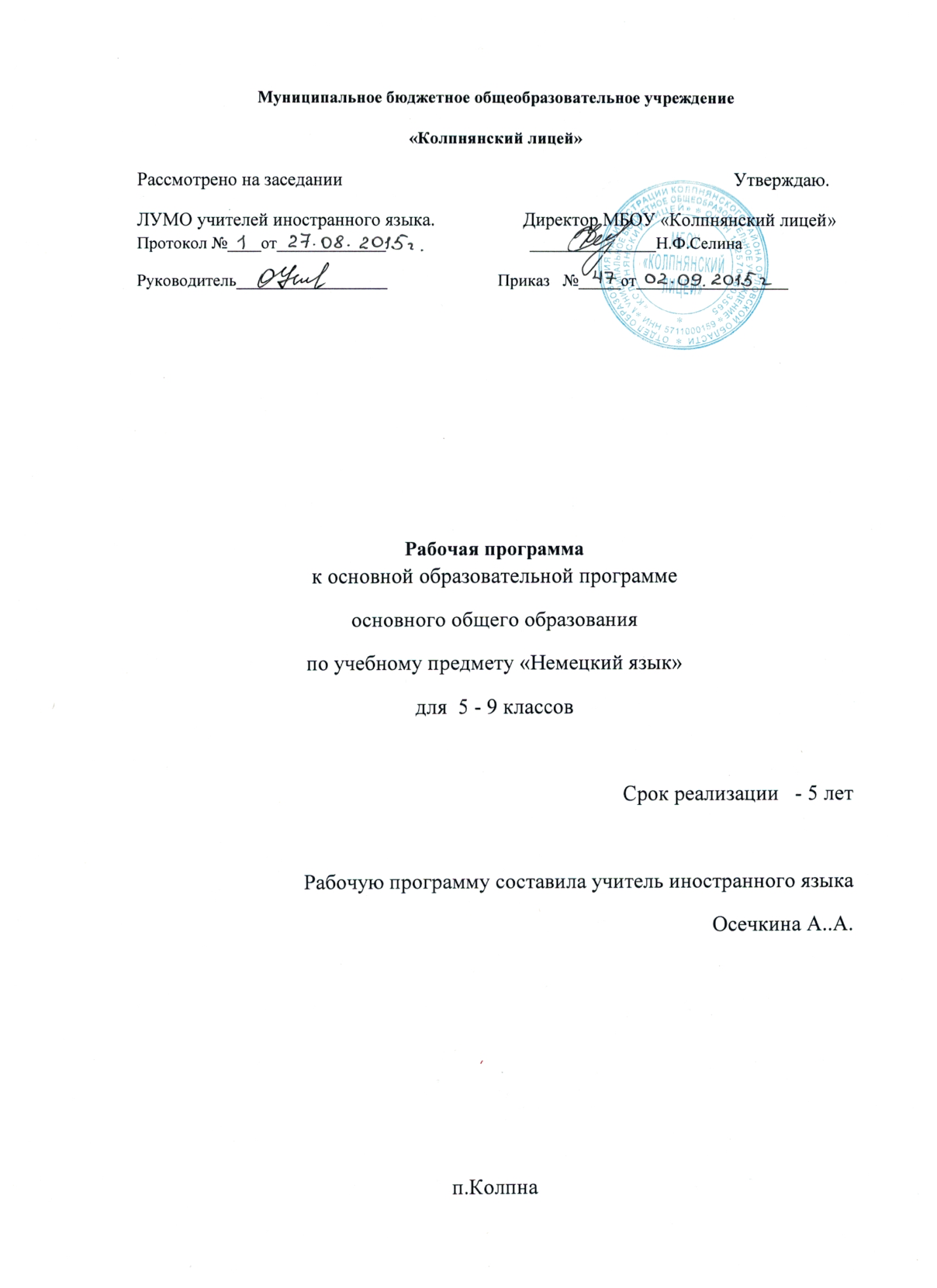 Пояснительная запискаРабочая программа учебного предмета «Немецкий язык» составлена для обучающихся 5-9 классов средней общеобразовательной школы в соответствии со следующими нормативными документами:- Закон Российской Федерации «Об образовании» от 29 декабря 2012 г. N 273-ФЗ;- Федеральный государственный образовательный стандарт основного общего образования;- федеральный базисный учебный план для основного общего образования, утвержденный приказом Минобразования РФ №1312 от 09.03.2004г;- федеральный перечень учебников, рекомендованных (допущенных) Министерством образования к использованию в образовательном процессе в ОУ, реализуемых образовательные программы основного общего образования на 2014/15 учебный год, утвержденный Приказом МО РФ № 253 от 31.03.2014г;-учебного плана на 2014/15 учебный год;- Примерной программы основного общего образования по немецкому языку (базовый уровень), созданная на основе федерального государственного образовательного стандарта;-авторской программы И.Л.Бим, Л. И. Рыжовой, и др., соответствующей федеральному государственному стандарту общего образования и допущенной Министерством образования и науки Российской Федерации «Немецкий язык» для 5-9 классов общеобразовательных учреждений - М.: Просвещение, 2014Краткое пояснение выбора программы.Выбор обусловлен тем, что авторская программа соответствует современным целям обучения, позволяет совершать преемственность обучения.Основанием для разработки данной рабочей программы послужила завершенная предметная линия учебников «Немецкий язык» для 5-9 классов общеобразовательных учреждений, авторы: И. Л. Бим, Л. И. Рыжова, и др. издательство «Просвещение».Цели и задачи.Изучение иностранного языка (немецкого) в основной школе направлено на достижение следующих целей:• развитие иноязычной коммуникативной компетенции в совокупности ее составляющих, а именно:речевая компетенция — развитие коммуникативных умений в четырех основных видах речевой деятельности (говорении, аудировании, чтении, письме);языковая компетенция — овладение новыми языковыми средствами (фонетическими, орфографическими, лексическими, грамматическими) в соответствии с темами и ситуациями общения, отобранными для основной школы; освоение знаний о языковых явлениях изучаемого языка, разных способах выражения мысли в родном и иностранном языках;социокультурная/межкультурная компетенция — приобщение к культуре, традициям, реалиям стран/страны изучаемого языка в рамках тем, сфер и ситуаций общения, отвечающих опыту, интересам, психологическим особенностям учащихся основной школы на разных ее этапах; формирование умения представлять свою страну, ее культуру в условиях межкультурного общения;компенсаторная компетенция — развитие умений выходить из положения в условиях дефицита языковых средств при получении и передаче информации;учебно-познавательная компетенция — дальнейшее развитие общих и специальных учебных умений, универсальных способов деятельности; ознакомление с доступными учащимся способами и приемами самостоятельного изучения языков и культур, в том числе с использованием новых информационных технологий;• развитие личности учащихся посредством реализации воспитательного потенциала иностранного языка:формирование у учащихся потребности изучения иностранных языков и овладения ими как средством общения, познания, самореализации и социальной адаптации в поликультурном полиэтническом мире в условиях глобализации на основе осознания важности изучения иностранного языка и родного языка как средства общения и познания в современном мире;формирование общекультурной и этнической идентичности как составляющих гражданской идентичности личности; воспитание качеств гражданина, патриота; развитие национального самосознания, стремления к взаимопониманию между людьми разных сообществ, толерантного отношения к проявлениям иной культуры; лучшее осознание своей собственной культуры;развитие стремления к овладению основами мировой культуры средствами иностранного языка;осознание необходимости вести здоровый образ жизни путем информирования об общественно признанных формах поддержания здоровья и обсуждения необходимости отказа от вредных привычек.Общая характеристика учебного предметаОсновная школа — вторая ступень общего образования. Она является важным звеном, которое соединяет все три ступени общего образования: начальную, основную и старшую. Данная ступень характеризуется наличием значительных изменений в развитии школьников, так как к моменту начала обучения в основной школе у них расширился кругозор и общее представление о мире, сформированы элементарные коммуникативные умения на немецком языке в четырех видах речевой деятельности, а также общеучебные умения, необходимые для изучения немецкого языка как учебного предмета; накоплены некоторые знания о правилах речевого поведения на родном и немецком языках.На этой ступени совершенствуются приобретенные ранее знания, навыки и умения, увеличивается объем используемых учащимися языковых и речевых средств, улучшается качество практического владения немецким языком, возрастает степень самостоятельности школьников и их творческой активности.В основной школе усиливается роль принципов когнитивной направленности учебного процесса, индивидуализации и дифференциации обучения, большее значение приобретает освоение современных технологий изучения иностранного языка, формирование учебно-исследовательских умений.Особенности содержания обучения немецкому языку в основной школе обусловлены динамикой развития школьников. Выделяются два возрастных этапа: 5—7 и 8—9 классы. К концу обучения в основной школе (8—9 классы) усиливается стремление школьников к самоопределению.Помочь самоопределению школьников призвана предпрофильная подготовка, которая начинается в конце 8 класса и продолжается в 9 классе. Она способствует выявлению их потенциальных склонностей, способностей, готовности к выбору дальнейшего направления своего образования и к определению в нем места немецкого языка: либо в качестве одного из базовых учебных предметов, либо в качестве профильного. Продолжается развитие иноязычной коммуникативной компетенции в единстве всех ее составляющих: языковой, речевой, социокультурной/межкультурной, компенсаторной и учебно-познавательной компетенций. Однако еще большее значение приобретают принципы дифференциации и индивидуализации обучения. Школьники все чаще оказываются в ситуации выбора, в том числе предлагаемых в рамках предпрофильной подготовки, элективных курсов, так называемых профессиональных проб и т. п.Это придает обучению ярко выраженный практико-ориентированный характер, проявляющийся в том числе в формировании надпредметных ключевых компетенций — готовности учащихся использовать усвоенные знания, умения и способы деятельности в реальной жизни для решения практических задач и развития творческого потенциала. Это должно дать возможность учащимся основной школы достичь общеевропейского допорогового уровня иноязычной коммуникативной компетенции (уровня А2 в терминах Совета Европы). Данный уровень позволит выпускникам основной школы использовать немецкий язык для продолжения образования на старшей ступени обучения в школе и для дальнейшего самообразования.Основные содержательные линии. Первой содержательной линией учебного предмета «Немецкий язык» являются коммуникативные умения в основных видах речевой деятельности, второй — языковые средства и навыки оперирования ими, третьей — социокультурные знания и умения. Указанные содержательные линии находятся в тесной взаимосвязи, что обусловлено единством составляющих коммуникативной компетенции как цели обучения: речевой, языковой, социокультурной.Основной линией следует считать коммуникативные умения, которые представляют собой результат овладения немецким языком на данном этапе обучения. Формирование коммуникативных умений предполагает овладение языковыми средствами, а также навыками оперирования ими в процессе говорения, аудирования, чтения и письма. Таким образом, языковые знания и навыки представляют собой часть названных выше сложных коммуникативных умений. Формирование коммуникативной компетенции неразрывно связано с социокультурными знаниями, которые составляют предмет содержания речи и обеспечивают взаимопонимание в социокультурной/межкулътурной коммуникации. Все три указанные основные содержательные линии взаимосвязаны, и отсутствие одной из них нарушает единство учебного предмета «Немецкий язык».Место учебного предмета в учебном планеИностранный язык как учебный предмет наряду с родным языком и литературой входит в образовательную область «Филология», закладывая основы филологического образования и формируя коммуникативную культуру школьника.Федеральный базисный учебный план для образовательных учреждений Российской Федерации отводит 525 ч (из расчета 3 учебных часа в неделю) для обязательного изучения учебного предмета «Иностранный язык» на этапе основного (общего) образования. Объем инвариантной части от указанного количества часов составляет 420 ч, т. е. 80% учебного времени. Остальные 20% учебного времени составляют вариативную часть программы, содержание которой формируется авторами рабочих программ. Тематическое планирование программы рассчитано на 525 ч. и предназначено для учащихся общеобразовательной школы.В МКОУ «СОШ № 3» г. Шумиха Курганской области обучение иностранному языку начинается со второго класса, при этом на изучение предмета в соответствие с базовым образовательным планом отводится 2 часа в неделю (204 часа во 2, 3, 4 классах, 34 учебные недели в каждом классе),в основной школе изучение предмета продолжается. С 5 по 9 классы отводится 3 часа в неделю (5-7 классы - 315часов, 3 часа в неделю,8-9 классы - 210 часов, 3 часа в неделю). Итого 5-9 классы 525 часов.Планируемые результаты освоения учебного предметаЛичностные результаты выпускников основной школы, формируемые при изучении немецкого языка:• формирование мотивации изучения немецкого языка и стремление к самосовершенствованию в образовательной области «Немецкий язык»;• осознание возможностей самореализации средствами немецкого языка;• стремление к совершенствованию собственной речевой культуры в целом;• формирование коммуникативной компетенции в межкультурной и межэтнической коммуникации;• развитие таких качеств, как воля, целеустремленность, креативность, инициативность, эмпатия, трудолюбие, дисциплинированность;• формирование общекультурной и этнической идентичности как составляющих гражданской идентичности личности;• стремление к лучшему осознанию культуры своего народа и готовность содействовать ознакомлению с ней представителей других стран; толерантное отношение к проявлениям иной культуры; осознание себя гражданином своей страны и мира;• готовность отстаивать национальные и общечеловеческие (гуманистические, демократические) ценности, свою гражданскую позицию.Метапредметные результаты изучения немецкого языка в основной школе:• развитие умения планировать свое речевое и неречевое поведение;• развитие коммуникативной компетенции, включая умение взаимодействовать с окружающими, выполняя разные социальные роли;• развитие исследовательских учебных действий, включая навыки работы с информацией: поиск и выделение нужной информации, обобщение и фиксация информации;• развитие смыслового чтения, включая умение определять тему, прогнозировать содержание текста по заголовку/по ключевым словам, выделять основную мысль, главные факты, опуская второстепенные, устанавливать логическую последовательность основных фактов;• осуществление регулятивных действий самонаблюдения, самоконтроля, самооценки в процессе коммуникативной деятельности на немецком языке.Предметные результаты освоения выпускниками основной школы программы по немецкому языку:А. В коммуникативной сфере (т. е. владении немецким языком как средством общения)Речевая компетенция в следующих видах речевой деятельности:говорении:• начинать, вести/поддерживать и заканчивать различные виды диалогов в стандартных ситуациях общения, соблюдая нормы речевого этикета, при необходимости переспрашивая, уточняя;• расспрашивать собеседника и отвечать на его вопросы, высказывая свое мнение, просьбу, отвечать на предложение собеседника согласием/отказом в пределах изученной тематики и усвоенного лексико-грамматического материала;• рассказывать о себе, своей семье, друзьях, своих интересах и планах на будущее;• сообщать краткие сведения о своем городе/селе, о своей стране и странах изучаемого языка;• описывать события/явления, передавать основное содержание, основную мысль прочитанного или услышанного, выражать свое отношение к прочитанному/услышанному, давать краткую характеристику персонажей;аудировании:• воспринимать на слух и полностью понимать речь учителя, одноклассников;• воспринимать на слух и понимать основное содержание несложных аутентичных аудио- и видеотекстов, относящихся к разным коммуникативным типам речи (сообщение/рассказ/интервью);• воспринимать на слух и выборочно понимать с опорой на языковую догадку, контекст краткие несложные аутентичные прагматические аудио- и видеотексты, выделяя значимую/нужную/необходимую информацию;при чтении:• читать аутентичные тексты разных жанров и стилей преимущественно с пониманием основного содержания;• читать несложные аутентичные тексты разных жанров и стилей с полным и точным пониманием и с использованием различных приемов смысловой переработки текста (языковой догадки, выборочного перевода), а также справочных материалов; уметь оценивать полученную информацию, выражать свое мнение;• читать аутентичные тексты с выборочным пониманием значимой/нужной/интересующей информации;письменной речи:• заполнять анкеты и формуляры;• писать поздравления, личные письма с опорой на образец с употреблением формул речевого этикета, принятых в стране/странах изучаемого языка;• составлять план, тезисы устного или письменного сообщения; кратко излагать результаты проектной деятельности.Языковая компетенция (владение языковыми средствами):• применение правил написания слов, изученных в основной школе;• адекватное произношение и различение на слух всех звуков немецкого языка; соблюдение правильного ударения в словах и фразах;• соблюдение ритмико-интонационных особенностей предложений различных коммуникативных типов (утвердительное, вопросительное, отрицательное, повелительное); правильное членение предложений на смысловые группы;• распознавание и употребление в речи основных значений изученных лексических единиц (слов, словосочетаний, реплик-клише речевого этикета);• знание основных способов словообразования (аффиксации, словосложения, конверсии);• понимание и использование явлений многозначности слов немецкого языка, синонимии, антонимии и лексической сочетаемости;• распознавание и употребление в речи основных морфологических форм и синтаксических конструкций немецкого языка; знание признаков изученных грамматических явлений (видо-временных форм глаголов, модальных глаголов и их эквивалентов, артиклей, существительных, степеней сравнения прилагательных и наречий, местоимений, числительных, предлогов);• знание основных различий систем инемецкого и русского/родного языков.Социокультурная компетенция:• знание национально-культурных особенностей речевого и неречевого поведения в своей стране и странах изучаемого языка; применение этих знаний в различных ситуациях формального и неформального межличностного и межкультурного общения;• распознавание и употребление в устной и письменной речи основных норм речевого этикета (реплик-клише, наиболее распространенной оценочной лексики), принятых в странах изучаемого языка;• знание употребительной фоновой лексики и реалий страны/стран изучаемого языка, некоторых распространенных образцов фольклора (скороговорки, поговорки, пословицы);• знакомство с образцами художественной, публицистической и научно-популярной литературы;• представление об особенностях образа жизни, быта, культуры стран изучаемого языка (всемирно известных достопримечательностях, выдающихся людях и их вкладе в мировую культуру);• представление о сходстве и различиях в традициях своей страны и стран изучаемого языка;• понимание роли владения немецким языком в современном мире.Компенсаторная компетенция — умение выходить из трудного положения в условиях дефицита языковых средств при получении и приеме информации за счет использования контекстуальной догадки, игнорирования языковых трудностей, переспроса, словарных замен, жестов, мимики.Б. В познавательной сфере:• умение сравнивать языковые явления родного и немецкого языков на уровне отдельных грамматических явлений, слов, словосочетаний, предложений;• владение приемами работы с текстом: умение пользоваться определенной стратегией чтения/аудирования в зависимости от коммуникативной задачи (читать/слушать текст с разной глубиной понимания);• умение действовать по образцу/аналогии при выполнении упражнений и составлении собственных высказываний в пределах тематики основной школы;• готовность и умение осуществлять индивидуальную и совместную проектную работу;• умение пользоваться справочным материалом (грамматическим и лингвострановедческим справочниками, двуязычным и толковым словарями, мультимедийными средствами);• владение способами и приемами дальнейшего самостоятельного изучения немецкого языка.В. В ценностно-ориентационной сфере:• представление о языке как средстве выражения чувств, эмоций, основе культуры мышления;• достижение взаимопонимания в процессе устного и письменного общения с носителями немецкого языка, установления межличностных и межкультурных контактов в доступных пределах;• представление о целостном полиязычном, поликультурном мире, осознание места и роли родного и немецкого языков в этом мире как средства общения, познания, самореализации и социальной адаптации;• приобщение к ценностям мировой культуры как через источники информации на немецком языке (в том числе мультимедийные), так и через непосредственное участие в школьных обменах, туристических поездках, молодежных форумах.Г. В эстетической сфере:• владение элементарными средствами выражения чувств и эмоций на немецком языке;• стремление к знакомству с образцами художественного творчества на немецком языке и средствами немецкого языка;• развитие чувства прекрасного в процессе обсуждения современных тенденций в живописи, музыке, литературе.Д. В трудовой сфере:• умение рационально планировать свой учебный труд;• умение работать в соответствии с намеченным планом.Е. В физической сфере:• стремление вести здоровый образ жизни (режим труда и отдыха, питание, спорт, фитнес).Содержание учебного предмета5 - й класс – 105часовПредметное содержание речиА. Социально-бытовая сфера общения (у нас в стране и в Германии)Я и мои друзья. Домашние животные в нашей жизни.Семья. Покупки (канцтоваров, сувениров).Квартира. Дом. Помощь по дом.Семейные традиции. Празднование дня рождения.Б. Учебно-трудовая сфера общения (у нас в стране и в Германии)
Что мы учимся делать в школе и дома.
Что мы делаем охотно (неохотно), чем увлекаемся.
Мы изготовляем поделки и комментируем свои действия.
В. Социально-культурная сфера общения (у нас в стране и в Германии)
Старый типичный немецкий город. Что в нем?
 Жители города, их занятия.
 Мой город (мое село). Что можно показать немецким гостям?
 Некоторые экологические проблемы города (села).
 Природа (зимой, весной).
 Праздники (Рождество, Новый год).
 Самые начальные сведения о Германии: название столицы государства и столиц федеральных земель, некоторые общие сведения о каком-либо конкретном немецком городе (ориентировка в городе по фрагменту плана города).Виды речевой деятельности/Коммуникативные уменияГоворениеДиалогическая речьДальнейшее совершенствование диалогической речи при более вариативном содержании и более разнообразном языковом оформлении: умение вести диалоги этикетного характера (приветствовать и отвечать на приветствие, используя соответствующие обращения, принятые в немецкоговорящих странах; начинать, вести и заканчивать разговор по телефону; высказывать вежливую просьбу и реагировать на просьбу партнера; поддерживать диалог за столом (до, во время и после угощения), диалог-расспрос (сообщать информацию, отвечая на вопросы разных видов, и самостоятельно запрашивать информацию, брать / давать интервью), диалог — побуждение к действию (реагировать на предложение партнера сделать что-либо вместе согласием / несогласием, желанием / нежеланием); попросить о помощи и предложить свою помощь). Объем диалога—от 3 реплик со стороны каждого учащегося. Продолжительность диалога-1- 1,5 минуты.Монологическая речьДальнейшее развитие и совершенствование связных высказываний с использованием основных коммуникативных типов речи: описание, рассказ. Объем монологического высказывания — от 8—10 фраз. Продолжительность монолога — 0,5— 1 мин. При овладении монологической речью школьники учатся: описывать иллюстрацию; высказываться на заданную тему с опорой на ключевые слова, вопросы, план; делать краткое сообщение на заданную тему на основе прочитанного / прослушанного, выражая свое мнение и отношение.АудированиеДальнейшее развитие и совершенствование восприятия и понимания на слух аутентичных аудио- и видеотекстов с разной глубиной проникновения в их содержание (с выборочным пониманием воспринимаемого на слух текста).Жанры текстов: прагматические.Типы текстов: объявление, реклама, диалог-интервью.Содержание текстов должно соответствовать возрастным особенностям и интересам учащихся и иметь образовательную и воспитательную ценность.Аудирование с выборочным пониманием нужной или интересующей информации предполагает умение выделить значимую информацию в одном или нескольких аутентичных коротких текстах прагматического характера, опуская избыточную информацию. Время звучания текстов для аудирования — до 1 мин.ЧтениеУмение читать и понимать аутентичные тексты с различной глубиной и точностью проникновения в их содержание (в зависимости от вида чтения): с пониманием основного содержания (ознакомительное чтение - определять тему / основную мысль; выделять главные факты, опуская второстепенные; устанавливать логическую последовательность основных фактов текста; догадываться о значении отдельных слов (на основе сходства с родным языком, по словообразовательным элементам, по контексту); пользоваться сносками и лингвострановедческим справочником, словарем); с выборочным пониманием нужной или интересующей информации (просмотровое/поисковое чтение - выбирать необходимую / интересующую информацию, просмотрев один текст или несколько коротких текстов).Жанры текстов: художественные, прагматические.Типы текстов: интервью, рассказ, объявление, рецепт, меню, проспект, реклама, стихотворение и др.Независимо от вида чтения возможно использование двуязычного словаря.Чтение с пониманием основного содержания осуществляется на несложных аутентичных текстах с ориентацией на выделенное в программе предметное содержание, включающих некоторое количество незнакомых слов. Объем текстов для чтения — 100-150 слов.Чтение с выборочным пониманием нужной или интересующей информации осуществляется на несложных аутентичных текстах разных жанров и предполагает умение просмотреть текст или несколько коротких текстов и выбрать информацию, которая необходима или представляет интерес для учащихся. Объем текста для чтения — около 200 слов.Письменная речьДальнейшее развитие и совершенствование письменной речи, а именно умений:писать короткие поздравления с днем рождения и другими праздниками, выражать;писать личное письмо с опорой на образец (расспрашивать адресата о его жизни, делах, сообщать то же самое о себе, выражать благодарность, просить о чем-либо);составлять план.Языковые знания и навыкиГрафика, каллиграфия, орфография.Знание правил чтения и написания новых слови навыки применения в рамках изучаемого лексико-грамматического материала.Фонетическая сторона речи.Различение на слух всех звуков немецкого языка и адекватное их произношение, соблюдение правильного ударения в словах и фразах. Членение предложений на смысловые группы. Соблюдение правильной интонации в различных типах предложений.Лексическая сторона речиОвладение лексическими единицами, обслуживающими новые темы, проблемы и ситуации общения в пределах тематики основной школы, в объеме 900 единиц (включая 500, усвоенных в начальной школе). Лексические единицы включают устойчивые словосочетания, оценочную лексику, реплики-клише речевого этикета, отражающие культуру стран изучаемого языка.Основные способы словообразования:1)аффиксация:существительных с суффиксами -ung (die Lösung, die Vereinigung); -keit (die Feindlichkeit); -heit (die Einheit); -schaft (die Gesellschaft); -um (das Datum); -or (der Doktor); -ik (die Mathematik); -e (die Liebe), -ler (der Wissenschaftler); -ie (die Biologie);прилагательных с суффиксами -ig (wichtig); -lich (glücklich); -isch (typisch); -los (arbeitslos); -sam (langsam); -bar (wunderbar);существительных и прилагательных с префиксом un- (dasUnglück, unglücklich);существительных и глаголов с префиксами: vor- (der Vorbote, vorbereiten); mit- (die Mitverantwortung, mitspielen);глаголов с отделяемыми и неотделяемыми приставками и другими словами в функции приставок типа erzählen, wegwerfen;2)словосложение: существительное + существительное (das Arbeitszimmer); прилагательное + прилагательное (dunkelblau, hellblond); прилагательное + существительное (die Fremdsprache); глагол + существительное (die Schwimmhalle);Представления о синонимии, антонимии, лексической сочетаемости, многозначности.Грамматическая сторона речиДальнейшее расширение объема значений грамматических средств, изученных ранее, и знакомство с новыми грамматическими явлениями.Нераспространенные и распространенные предложения.Безличные предложения (Es ist warm. Es ist Sommer).Предложения с глаголами legen, stellen, hängen, требующими после себя дополнения в Akkusativ и обстоятельства места при ответе на вопрос Wohin? (Ich hänge das Bild an die Wand).Побудительные предложения типа Lesen wir! Wollen wir lesen!Все типы вопросительных предложений.Предложения с инфинитивной группой um ... zu (Er lernt Deutsch, um deutsche Bücher zu lesen).Распознавание структуры предложения по формальным признакам: по наличию инфинитивных оборотов: um ... zu + Infinitiv, statt ... zu + Infinitiv, ohne ... zu + Infinitiv).Слабые глаголы со вспомогательным глаголом haben в Perfekt.Глаголы с отделяемыми и неотделяемыми приставками в Präsens(anfangen, beschreiben).Распознавание и употребление в речи определенного, неопределенного и нулевого артиклей, склонения существительных нарицательных; предлогов, имеющих двойное управление, предлогов, требующих Dativ, предлогов, требующих Akkusativ.Местоимения: личные, притяжательные, неопределенные (jemand, niemand).Количественные числительные свыше 100 и порядковые числительные свыше 30.Социокультурные знания и уменияУмение осуществлять межличностное и межкультурное общение, используя знания о национально-культурных особенностях Германии.Они овладевают знаниями:о значении немецкого языка в современном мире;о наиболее употребительной тематической фонофой лексике и реалиях при изучении учебных тем;о социокультурном портрете стран, говорящих на немецком языке;о различиях в речевом этикете в ситуациях формального и неформального общения.Компенсаторные уменияСовершенствуются умения:переспрашивать, просить повторить;использовать в качестве опоры ключевые слова, тематический словарь;прогнозировать содержание текста на основе заголовка;догадываться о значении незнакомых слов по контексту, по жестам и мимике собеседника.Общеучебные умения и универсальные способы деятельностиФормируются и совершенствуются умения:работать с информацией: сокращение, расширение устной и письменной информации, создание второго текста по аналогии, заполнение таблиц;работать с прослушанным/прочитанным текстом: извлечение основной информации, извлечение запрашиваемой или нужной информации, извлечение полной и точной информации;работать с разными источниками на иностранном языке: справочными материалами, словарями, интернет-ресурсами, литературой;планировать и осуществлять учебно-исследовательскую работу: выбор темы исследования, составление плана работы, знакомство с исследовательскими методами (наблюдение, анкетирование, интервьюирование), анализ полученных данных и их интерпретация, разработка краткосрочного проекта и его устная презентация с аргументацией, ответы на вопросы по проекту; участвовать в работе над проектом; взаимодействовать в группе с другими участниками проектной деятельности;самостоятельно работать, рационально организовывая свой труд в классе и дома.Специальные учебные уменияФормируются и совершенствуются умения:пользоваться двуязычным словарем;пользоваться справочным материалом, представленным в виде таблиц, схем, правил;вести словарь (словарную тетрадь);систематизировать слова, например, по тематическому принципу;пользоваться языковой догадкой, например, при опознавании интернационализмов;находить ключевые слова и социокультурные реалии при работе с текстом;делать обобщения на основе структурно - функциональных схем простого предложения;участвовать в проектной деятельности межпредметного характера.6 -й класс – 105 часовПредметное содержание речиА. Социально-бытовая сфера общения (у нас в стране и в немецкоязычных странах)

      Я и мои друзья.
      Воспоминания о летних каникулах.
      Распорядок дня. Еда.
      Внешность.
      Досуг. Хобби. Как для всего найти время?
      Покупки. Одежда.

Б. Учебно-трудовая сфера общения (у нас в стране и в немецкоязычных странах)

      Начало учебного года. Всюду ли оно одинаково?
      Немецкие школы. Какие они?
      Любимые и нелюбимые учебные предметы.
      Коллективные поездки по своей стране — одна из традиций
      немецкой школы.
      Чтение — вот лучшее учение.

В. Социально-культурная сфера общения (у нас в стране и в немецкоязычных странах)

      Некоторые общие сведения о странах изучаемого языка, их природе.
      Наиболее крупные города этих стран, их достопримечательности.Виды речевой деятельности/Коммуникативные уменияГоворениеДиалогическая речь. Дальнейшее развитие и совершенствование таких речевых умений, как умения вести диалог этикетного характера, диалог-расспрос, диалог-побуждение к действию, при этом усложняется предметное содержание речи, увеличивается количество реплик, произносимых школьниками в ходе диалога, становится более разнообразным языковое оформление речи.Ведение диалогов этикетного характера включает такие речевые умения как:начать, поддержать и закончить разговор;поздравить, выразить пожелания и отреагировать на них; выразить благодарность;вежливо переспросить, выразить согласие /отказ.Объем диалогов – до 3 реплик со стороны каждого учащегося. Продолжительность диалога-1—2 мин.При ведении диалога-расспроса отрабатываются речевые умения запрашивать и сообщать фактическую информацию (Кто? Что? Как? Где? Куда? Когда? С кем? Почему?), переходя с позиции спрашивающего на позицию отвечающего. Объем диалогов – до 4-х реплик со стороны каждого учащегося.При ведении диалога-побуждения к действию отрабатываются умения:обратиться с просьбой и выразить готовность/отказ ее выполнить;дать совет и принять/не принять его;пригласить к действию/взаимодействию и согласиться/не согласиться, принять в нем участие.Объем диалогов – до 2-х реплик со стороны каждого учащегося.При ведении диалога-обмена мнениями отрабатываются умения:выражать свою точку зрения;выражать согласие/ несогласие с точкой зрения партнера;выражать сомнение;выражать чувства, эмоции (радость, огорчение).Объем учебных диалогов – до 2-х реплик со стороны каждого учащегося.Монологическая речь. Дальнейшее развитие и совершенствование следующих умений:кратко высказываться о фактах и событиях, используя такие коммуникативные типы речи как описание, повествование и сообщение, а также эмоциональные и оценочные суждения;передавать содержание, основную мысль прочитанного с опорой на текст;делать сообщение в связи с прочитанным/прослушанным текстом.Объем монологического высказывания – до 8-10 фраз. Продолжительность монолога —1- 1,5 мин.АудированиеДальнейшее развитие и совершенствование восприятия на слух иноязычного текста, понимания несложных текстов с разной глубиной проникновения в их содержание (с пониманием основного содержания, с выборочным пониманием и полным пониманием текста) в зависимости от коммуникативной задачи и функционального типа текста.При этом предусматривается развитие умений:выделять основную мысль в воспринимаемом на слух тексте;выбирать главные факты, опуская второстепенные;выборочно понимать необходимую информацию в сообщениях прагматического характера с опорой на языковую догадку, контекст.Содержание текстов должно соответствовать возрастным особенностям и интересам учащихся 5-7 классов, иметь образовательную и воспитательную ценность. Время звучания текстов для аудирования – до 2-х минут.ЧтениеУмение читать и понимать тексты с различной глубиной проникновения в их содержание (в зависимости от вида чтения): с пониманием основного содержания (ознакомительное чтение); с полным пониманием содержания (изучающее чтение); с выборочным пониманием нужной или интересующей информации (просмотровое/поисковое чтение).Содержание текстов должно соответствовать возрастным особенностям и интересам учащихся 5-7 классов, иметь образовательную и воспитательную ценность. Независимо от вида чтения возможно использование двуязычного словаря.Чтение с пониманием основного содержания текста осуществляется на несложных аутентичных материалах с ориентацией на предметное содержание, выделяемое в 5-7 классах, включающих факты, отражающие особенности быта, жизни, культуры стран изучаемого языка. Объем текстов для чтения – 400-500 слов.Умения чтения, подлежащие формированию:определять тему, содержание текста по заголовку;выделять основную мысль;выбирать главные факты из текста, опуская второстепенные;устанавливать логическую последовательность основных фактов текста.Чтение с полным пониманием текста осуществляется на несложных аутентичных текстах, ориентированных на предметное содержание речи в 6 классе. Формируются и отрабатываются умения:полно и точно понимать содержание текста на основе его информационной переработки (языковой догадки, словообразовательного анализа, использования двуязычного словаря);выражать свое мнение по прочитанному.Объем текстов для чтения до 250 слов.Чтение с выборочным пониманием нужной или интересующей информации предполагает умение просмотреть текст или несколько коротких текстов и выбрать информацию, которая необходима или представляет интерес для учащихся.Письменная речьДальнейшее развитие и совершенствование следующих умений:делать выписки из текста;писать короткие поздравления с днем рождения, другим праздником (объемом до 30 слов, включая адрес), выражать пожеланиязаполнять бланки (указывать имя, фамилию, пол, возраст, гражданство, адрес);писать личное письмо с опорой на образец (расспрашивать адресат о его жизни, делах, сообщать то же о себе, выражать благодарность, просьбы), объем личного письма – 50-60 слов, включая адрес).Языковые знания и навыкиГрафика и орфографияЗнания правил чтения и написания новых слов, отобранных для данного этапа обучения, и навыки их употребления в речи.Фонетическая сторона речиНавыки адекватного произношения и различения на слух всех звуков немецкого языка; соблюдение правильного ударения в словах и фразах; членение предложений на смысловые группы; соблюдение интонации в различных типах предложений.Лексическая сторона речиРасширение объема продуктивного и рецептивного лексического минимума за счет лексических средств, обслуживающих новые темы, проблемы и ситуации общения. К 500 лексическим единицам, усвоенным в начальной школе, добавляется около 400 новых лексических единиц, включающих устойчивые словосочетания, оценочную лексику и реплики-клише речевого этикета, отражающих культуру немецкоязычных стран.Развитие навыков их распознавания и употребления в речи.Грамматическая сторона речиРасширение объема значений грамматических средств, изученных в начальной школе и овладение новыми грамматическими явлениями.Знание признаков и навыки распознавания и употребления в речи нераспространенных и распространенных предложений;безличных предложений (Es ist kalt. Es ist Winter);предложений с глаголами legen, stellen, hängen, требующими после себя дополнение в Akkusativ и обстоятельство места при ответе на вопрос “Wohin?”; побудительных предложений типа Gehen wir! Wollen wir gehen; все виды вопросительных предложений;Знание признаков, распознавание и особенности употребления в речи сильных глаголов в Präsens, отобранных для данного этапа обучения, слабых и сильных глаголов с вспомогательными глаголами haben в Perfekt; сильных глаголов со вспомогательным глаголом sein в Perfekt (kommen, sehen); Präteritum слабых и сильных глаголов, а также вспомогательных и модальных глаголов; глаголов с отделяемыми и неотделяемыми приставками в Präsens, Perfekt, Präteritum; возвратных глаголов в основных временных формах: Präsens, Perfekt, Präteritum (sich washen).Навыки распознавания и употребления в речи определенного, неопределенного, нулевого артикля; склонения существительных нарицательных; степеней сравнения прилагательных и наречий; предлогов, имеющих двойное управление: требующих Dativ на вопрос “Wo?” и Akkusativ на вопрос “Wohin?”; предлогов, требующих Dativ; предлоги, требующие Akkusativ.Местоимения: личные, притяжательные, неопределенные (jemand, niemand).Количественные числительные свыше 100 и порядковые числительные свыше 30.Социокультурные знания и уменияУмение осуществлять межличностное и межкультурное общение, используя знания о национально-культурных особенностях своей страны и страны/стран изучаемого языка, полученные на уроках немецкого языка и в процессе изучения других предметов (знания межпредметного характера). Учащиеся знакомятся с отдельными социокультурными элементами речевого поведенческого этикета в немецкоязычной среде в условиях проигрывания ситуаций общения «В семье», «В школе», «Проведение досуга». Использование немецкого языка как средства социокультурного развития школьников на данном этапе включает знакомством с:фамилиями и именами выдающихся людей в странах изучаемого языка;оригинальными или адаптированными материалами детской поэзии и прозы;иноязычными сказками и легендами, рассказами;с государственной символикой (флагом и его цветовой символикой, гимном, столицами страны/ стран изучаемого языка);с традициями проведения праздников Рождества, Нового года, Пасхи и т.д. в странах изучаемого языка;словами немецкого языка, вошедшими во многие языки мира, (в том числе и в русский) и русскими словами, вошедшими в лексикон немецкого языка.Предусматривается овладение умениями:писать свое имя и фамилию, а также имена и фамилии своих родственников и друзей на немецком языке;правильно оформлять адрес на немецком языке.Компенсаторные уменияСовершенствуются умения:переспрашивать, просить повторить;использовать в качестве опоры ключевые слова, тематический словарь;прогнозировать содержание текста на основе заголовка;догадываться о значении незнакомых слов по контексту, по жестам и мимике собеседника.Общеучебные умения и универсальные способы деятельностиФормируются и совершенствуются умения:работать в соответствии с поставленной учебной задачей, работать в соответствии с предложенным планом, сравнивать полученные результаты с ожидаемыми; выделять главное, существенные признаки понятий, сравнивать объекты, факты, явления, события по заданным критериям; высказывать суждения, подтверждая их фактами;классифицировать информацию  по заданным признакам, поиск и отбор информации  в учебных и справочных пособиях, словарях;работа с текстом: и внетекстовыми компонентами: выделение главной мысли, поиск определений понятий, составление простого плана, поиск ответов на вопросы, составление вопросов к текстам, качественно и количественно описывать объект;кратко формулировать свои мысли в письменной и устной форме: пересказ близко к тексту, краткий пересказ, составление аннотации,  участвовать в совместной деятельности, учебном диалоге.Специальные учебные уменияФормируются и совершенствуются умения:находить ключевые слова и социокультурные реалии при работе с текстом;семантизировать слова на основе языковой догадки;осуществлять словообразовательный анализ;выборочно использовать перевод;пользоваться двуязычным и толковым словарями;участвовать в проектной деятельности межпредметного характера.7 -й класс – 105 часовПредметное содержание речиА. Социально-бытовая сфера общения (у нас в стране и в немецкоязычных странах)Я и мои друзья. Воспоминания о летних каникулах, Распорядок дня. Еда. Здоровье. Гигиена. Внешность, досуг. Хобби. Как для всего найти время? Покупки. Одежда.Б. Учебно-трудовая сфера общения (у нас в стране и в немецкоязычных странах)Начало учебного года. Всюду ли оно одинаково? Немецкие школы. Какие они? Любимые и нелюбимые учебные предметы.Коллективные поездки по своей стране одна из традиций немецкой школы. Спорт и другие увлечения. Чтение вот лучшее учение.
В. Социально-культурная сфера общения (у нас в стране и немецкоязычных странах)Что понимают немецкие и российские школьники под словом «Родина»? О чем рассказывают письма из Германии, Австрии, Швейцарии.Виды речевой деятельности/Коммуникативные уменияГоворениеДиалогическая речьДальнейшее совершенствование диалогической речи при более вариативном содержании и более разнообразном языковом оформлении: умение вести диалоги этикетного характера (приветствовать и отвечать на приветствие, используя соответствующие обращения, принятые в немецкоговорящих странах; начинать, вести и заканчивать разговор по телефону; высказывать вежливую просьбу и реагировать на просьбу партнера; поддерживать диалог за столом (до, во время и после угощения); делать комплименты и реагировать на них; вежливо соглашаться или не соглашаться, используя краткий ответ; предупреждать об опасности; переспрашивать), диалог-расспрос (сообщать информацию, отвечая на вопросы разных видов, и самостоятельно запрашивать информацию, выражая при этом свое мнение и переходя с позиции спрашивающего на позицию отвечающего и наоборот; брать / давать интервью), диалог — побуждение к действию (обратиться с просьбой, согласиться / отказаться выполнить просьбу; реагировать на предложение партнера сделать что-либо вместе согласием / несогласием, желанием / нежеланием); попросить о помощи и предложить свою помощь; дать совет и принять / не принять совет партнера), диалог — обмен мнениями и комбинированные диалоги (выслушать сообщение / мнение партнера, согласиться / не согласиться с ним, выразить свою точку зрения и обосновать ее; выразить сомнение, одобрение / неодобрение). Объем диалога—от 3 реплик со стороны каждого учащегося. Продолжительность диалога - 2мин .Монологическая речьДальнейшее развитие и совершенствование связных высказываний с использованием основных коммуникативных типов речи: описание, сообщение, рассказ (включающий эмоционально-оценочные суждения), рассуждение (характеристика) с высказыванием своего мнения и краткой аргументацией с опорой на прочитанный или услышанный текст либо заданную коммуникативную ситуацию. Объем монологического высказывания — от 8—10 фраз. Продолжительность монолога — 1,5 мин. При овладении монологической речью школьники учатся: описывать иллюстрацию; высказываться на заданную тему с опорой на ключевые слова, вопросы, план; высказываться в связи с ситуацией общения, используя уточнение, аргументацию и выражая свое отношение к предмету речи; делать краткое сообщение на заданную тему на основе прочитанного / прослушанного, выражая свое мнение и отношение; передавать содержание прочитанного / прослушанного текста с опорой на ключевые слова / план и без опоры; давать характеристику героям прочитанного / прослушанного текста.АудированиеДальнейшее развитие и совершенствование восприятия и понимания на слух аутентичных аудио- и видеотекстов с разной глубиной проникновения в их содержание (с пониманием основного содержания, с выборочным и полным пониманием воспринимаемого на слух текста) в зависимости от коммуникативной задачи и функционального типа текста.Жанры текстов: прагматические, публицистические.Типы текстов: объявление, реклама, сообщение, рассказ, диалог-интервью.Содержание текстов должно соответствовать возрастным особенностям и интересам учащихся и иметь образовательную и воспитательную ценность.Аудирование с полным пониманием содержания осуществляется на несложных текстах, построенных на полностью знакомом учащимся языковом материале. Время звучания текстов для аудирования — до 1 мин.Аудирование с пониманием основного содержания текста осуществляется на аутентичном материале, содержащем наряду с изученными и некоторое количество незнакомых языковых явлений. Время звучания текстов для аудирования — до 2 мин.Аудирование с выборочным пониманием нужной или интересующей информации предполагает умение выделить значимую информацию в одном или нескольких аутентичных коротких текстах прагматического характера, опуская избыточную информацию. Время звучания текстов для аудирования — до 1,5 мин.ЧтениеУмение читать и понимать аутентичные тексты с различной глубиной и точностью проникновения в их содержание (в зависимости от вида чтения): с пониманием основного содержания (ознакомительное чтение - определять тему / основную мысль; выделять главные факты, опуская второстепенные; устанавливать логическую последовательность основных фактов текста; догадываться о значении отдельных слов (на основе сходства с родным языком, по словообразовательным элементам, по контексту); пользоваться сносками и лингвострановедческим справочником, словарем;); с полным пониманием содержания (изучающее чтение - читать несложные аутентичные и адаптированные тексты разных типов, полно и точно понимая текст на основе его информационной переработки (смыслового и структурного анализа отдельных мест текста, выборочного перевода и т. д.); устанавливать причинно-следственную взаимосвязь фактов и событий текста; оценивать полученную из текста информацию, выражать свое мнение.); с выборочным пониманием нужной или интересующей информации (просмотровое/поисковое чтение - выбирать необходимую / интересующую информацию, просмотрев один текст или несколько коротких текстов).Жанры текстов: научно-популярные, публицистические, художественные, прагматические.Типы текстов: статья, интервью, рассказ, объявление, рецепт, меню, проспект, реклама, стихотворение и др.Содержание текстов должно соответствовать возрастным особенностям и интересам учащихся, иметь образовательную и воспитательную ценность, воздействовать на эмоциональную сферу школьников.Независимо от вида чтения возможно использование двуязычного словаря.Чтение с пониманием основного содержания осуществляется на несложных аутентичных текстах с ориентацией на выделенное в программе предметное содержание, включающих некоторое количество незнакомых слов. Объем текстов для чтения — 600—700 слов.Чтение с выборочным пониманием нужной или интересующей информации осуществляется на несложных аутентичных текстах разных жанров и предполагает умение просмотреть текст или несколько коротких текстов и выбрать информацию, которая необходима или представляет интерес для учащихся. Объем текста для чтения — около 350 слов.Чтение с полным пониманием осуществляется на несложных аутентичных текстах, построенных в основном на изученном языковом материале, с использованием различных приемов смысловой переработки текста (языковой догадки, выборочного перевода) и оценки полученной информации. Объем текста для чтения — около 500 слов.Письменная речьДальнейшее развитие и совершенствование письменной речи, а именно умений:писать короткие поздравления с днем рождения и другими праздниками, выражать пожелания;заполнять формуляры, бланки (указывать имя, фамилию, пол, гражданство, адрес);писать личное письмо с опорой на образец (расспрашивать адресата о его жизни, делах, сообщать то же самое о себе, выражать благодарность, давать совет, просить о чем-либо);составлять план, тезисы устного или письменного сообщения, кратко излагать результаты проектной деятельности.Языковые знания и навыкиОрфографияЗнание правил чтения и орфографии и навыки их применения на основе изучаемого лексико-грамматического материала.Фонетическая сторона речиНавыки адекватного произношения и различения на слух всех звуков изучаемого немецкого языка в потоке речи, соблюдение ударения и интонации в словах и фразах, ритмико-интонационные навыки произношения различных типов предложений.Лексическая сторона речиНавыки распознавания и употребления в речи лексических единиц, обслуживающих ситуации общения в рамках тематики основной школы, в том числе наиболее распространенных устойчивых словосочетаний, оценочной лексики, реплик-клише речевого этикета, характерных для культуры стран изучаемого языка; основные способы словообразования: аффиксация, словосложение, конверсия.1. Учащиеся должны овладеть дополнительно к усвоенным ранее примерно 250—280 лексическими единицами, включающими устойчивые словосочетания и реплики - клише.2. Это лексика (в том числе реалии), характеризующая указанные ранее предметы речи: страны изучаемого языка и в первую очередь Германию, Австрию, Швейцарию, их географическое положение, государственное устройство (в самом общем плане), природу, достопримечательности; прошедшие каникулы; начало учебного года, выражение мнения о том, что радует, что огорчает в школе; погоду осенью, то, как ведут себя люди, животные в это время года; то, как выглядят немецкие школы (снаружи, изнутри); что думают о своих школах немецкие школьники, о каких школах мечтают; что думаем о своих школах мы; какие учебные предметы предпочитают школьники, как строится расписание уроков в немецкой школе и у нас, когда начинаются и заканчиваются уроки, как долго длятся перемены; как важно бережно относиться к своему времени, правильно его планировать; распорядок дня у немецких детей; что они едят на завтрак, обед, ужин; что делают в свободное время, чем увлекаются, о чем мечтают; каковы их любимые литературные персонажи; каковы их любимые животные, что значит быть другом животных; как подготовиться к коллективной поездке класса куда-либо (выбрать маршрут, собрать предварительную информацию о городе); на чем можно ехать; как ориентироваться в незнакомом городе; как заказать еду в ресторане; как одеться в соответствии с ситуацией, модой; транспорт и правила уличного движения; витрины магазинов и названия улиц; жизнь за городом (на ферме); домашний скот; участие детей в сельскохозяйственных работах; народные промыслы; защита природы, забота о лесе, животных; защита и помощь старым, больным людям; забота о здоровье; спорт, роль спорта в формировании человека; отдельные страницы из истории спорта и Олимпийских игр.3.Знать и владеть некоторыми словообразовательными средствами:
а) аффиксацией: префиксом un- с прилагательными и существительными: unglücklich, das Unglück; б) словосложением: прилагательное + прилагательное типа dunkelblau, hellblau.4. Использовать интернационализмы, например: das Hobby, das Tennis и др.Грамматическая сторона речи
Синтаксис
Ученикам предлагаются для активного употребления: — предложения с глаголами legen, stellen, hängen, требующими после себя дополнения в Аkkusativ и обстоятельства места при ответе на вопрос ,,Wochin?”;
— предложения с глаголами beginnen, raten, vorhaben и др., требующимипосле себя Infinitiv с zu; — побудительные предложения типа Gehen wir! Wollen wir gehen!; — предложения с неопределенно-личным местоимением man; — сложноподчиненные предложения с придаточными: дополнительными - с союзами denn, darum, deshalb и др.; причины — с союзами weil, da; условными — с союзом wenn . Морфология
Ученики учатся образовывать и использовать в речи следующие формы:
— слабые и сильные глаголы с вспомогательным глаголом haben в Perfekt;
— сильные глаголы с вспомогательным глаголом sein в Perfekt;
— Präteritum слабых и сильных глаголов, а также вспомогательных и модальных глаголов; — Futurum; — степени сравнения прилагательных и наречий; — возвратные глаголы в основных временных формах: Präsens, Perfekt, Präteritum; — Genitiv имен существительных нарицательных; — глаголы с отделяемыми и неотделяемыми приставками в Präsens, Perfekt, Präteritum; — предлоги, имеющие двойное управление: требующие Dativ на вопрос ,,Wo?” и Akkusativ на вопрос ,‚Wohin?”; — предлоги, требующие Dativ; — предлоги, требующие Akkusativ.Социокультурные знания и уменияУмение осуществлять межличностное и межкультурное общение, используя знания о национально-культурных особенностях своей страны и страны/ стран изучаемого языка, полученные на уроках немецкого языка и в процессе изучения других предметов (знания межпредметного характера).Они овладевают знаниями:о значении немецкого языка в современном мире;о наиболее употребительной тематической фоновой лексике и реалиях при изучении учебных тем (традиции в питании, проведении выходных дней, основные национальные праздники, этикетные особенности (посещение гостей), сфера обслуживания);о социокультурном портрете стран, говорящих на изучаемом языке, и культурном наследии этих стран;о различиях в речевом этикете в ситуациях формального и неформального общения в рамках изучаемых предметов речи.Предусматривается также овладение умениями:адекватного речевого и неречевого поведения в распространённых ситуациях бытовой, учебно-трудовой, социокультурной/межкультурной сфер общения;представления родной страны и культуры на немецком языке;оказания помощи зарубежным гостям в нашей стране в ситуациях повседневного общения.Компенсаторные уменияСовершенствуются умения:переспрашивать, просить повторить, уточняя значение незнакомых слов;использовать в качестве опоры при порождении собственных высказываний ключевые слова, план к тексту, тематический словарь и т.д.прогнозировать содержание текста на основе заголовка, предварительно поставленных вопросов;догадываться о значении незнакомых слов по контексту, по используемым собеседником жестам и мимике;использовать синонимы, антонимы, описания понятия при дефиците языковых средств.Общеучебные умения и универсальные способы деятельностиФормируются и совершенствуются умения:ставить учебную задачу под руководством  учителя; планировать свою деятельность под руководством учителя; оценивать работу одноклассников;выявлять причинно-следственные связи;решать учебные проблемные задачи;определять критерии  для сравнения фактов, явлений, событий, объектов; анализировать связи соподчинения и зависимости между компонентами объекта;классификация и организация информации;работа с текстом: и внетекстовыми компонентами составление сложного плана, составление логической цепочки, составление по тексту таблицы, схемы;  создавать тексты разных типов (описательные, объяснительные;выслушивать и объективно оценивать другого; уметь вести диалог, вырабатывая общее решение.Специальные учебные уменияФормируются и совершенствуются умения:находить ключевые слова и социокультурные реалии при работе с текстом;семантизировать слова на основе языковой догадки;осуществлять словообразовательный анализ;пользоваться двуязычным и толковым словарями;участвовать в проектной деятельности межпредметного характера.8 -й класс – 105 часовПредметное содержание речиА. Социально-бытовая сфера (у нас в стране и в немецкоязычных странах)
      Я и мои друзья.
      Кто, где, как провел каникулы.
      Готовимся к поездке в Германию.
      Покупки.
      В немецких семьях готовятся к встрече гостей.
Б. Учебно-трудовая сфера общения (у нас в стране и в немецкоязычных странах)
      Что нового в школе: новые предметы, новые одноклассники. Конфликты в школе.
      Об изучении иностранных языков. Разные типы школ в Германии.     
В. Социально-культурная сфера общения (у нас в стране и в немецкоязычных странах)
      Путешествуем по Германии.
      Экскурсия по городу, осмотр достопримечательностей. Деятели культуры, немецкие классики Гете, Шиллер, Гейне; современные детские писатели.Виды речевой деятельности/Коммуникативные уменияГоворение      1. Диалогическая речь Дальнейшее развитие и совершенствование способности что-либо утверждать и обосновывать сказанное, т. е. решать комплексные коммуникативные задачи типа «Вырази свое мнение и обоснуй его» или «Сообщи партнеру о ... и вырази свое отношение к услышанному от него» и т. д.
       Ведение группового обсуждения (унисон, спор), развитие умения:
      — включаться в беседу;
      — поддерживать ее;
      — проявлять заинтересованность, удивление и т. п. (с опорой на образец или без него).
       Ведение ритуализированных диалогов в стандартных ситуациях общения, используя речевой этикет (если необходимо — с опорой на разговорник, словарь). 2. Монологическая речь Дальнейшее развитие и совершенствование умения кратких сообщений в русле основных тем и сфер общения: семейно-бытовой, учебно-трудовой, социокультурной применительно к своей стране, стране изучаемого языка (например, о распорядке дня, любимых занятиях, природе, спорте, охране окружающей среды).
      Выражение своего отношения к прочитанному, используя определенные речевые клише типа „Es hat mir gefallen/nicht gefallen... Eine besonders große Bedeutung hat ...“; „Den größten Eindruck hat auf mich ... gemacht“.
      Рассуждение по схеме: тезис + аргумент + резюме, т. е. что-то охарактеризовать, обосновать.
      Умение сочетать разные коммуникативные типы речи, т. е. решать комплексные коммуникативные задачи: сообщать и описывать, рассказывать и характеризовать с опорой на текст.АудированиеДальнейшее развитие и совершенствование восприятия и понимания на слух аутентичных аудио- и видеотекстов с разной глубиной проникновения в их содержание (с пониманием основного содержания, с выборочным и полным пониманием воспринимаемого на слух текста) в зависимости от коммуникативной задачи и функционального типа текста.Жанры текстов: прагматические, публицистические.Типы текстов: объявление, реклама, сообщение, рассказ, диалог-интервью, стихотворение и др.Содержание текстов должно соответствовать возрастным особенностям и интересам учащихся и иметь образовательную и воспитательную ценность.Аудирование с полным пониманием содержания осуществляется на несложных текстах, построенных на полностью знакомом учащимся языковом материале. Время звучания текстов для аудирования — до 1 мин.Аудирование с пониманием основного содержания текста осуществляется на аутентичном материале, содержащем наряду с изученными и некоторое количество незнакомых языковых явлений. Время звучания текстов для аудирования — до 2 мин.Аудирование с выборочным пониманием нужной или интересующей информации предполагает умение выделить значимую информацию в одном или нескольких аутентичных коротких текстах прагматического характера, опуская избыточную информацию. Время звучания текстов для аудирования — до 1,5 мин.ЧтениеУмение читать и понимать аутентичные тексты с различной глубиной и точностью проникновения в их содержание (в зависимости от вида чтения): с пониманием основного содержания (ознакомительное чтение - определять тему (о чем идет речь в тексте); выделять основную мысль; выделять главные факты, опуская второстепенные; устанавливать логическую последовательность основных фактов текста; прогнозировать содержание текста по заголовку или по началу текста; разбивать текст на относительно самостоятельные смысловые части; восстанавливать текст из разрозненных абзацев или путем добавления выпущенных фрагментов; озаглавливать текст, его отдельные части; догадываться о значении отдельных слов с опорой на языковую и контекстуальную догадку; игнорировать незнакомые слова, не влияющие на понимание текста; пользоваться сносками, лингвострановедческим справочником, словарем); с полным пониманием содержания (изучающее чтение - полно и точно понимать текст на основе его информационной переработки (смыслового и структурного анализа отдельных мест текста, выборочного перевода и т. д.); устанавливать причинно-следственную взаимосвязь фактов и событий, изложенных в тексте; обобщать и критически оценивать полученную из текста информацию; комментировать некоторые факты, события с собственных позиций, выражая свое мнение; читать с выборочным извлечением или нахождением в тексте нужной / интересующей информации); с выборочным пониманием нужной или интересующей информации (просмотровое/поисковое чтение - просматривать текст или серию текстов различного жанра, типа, стиля с целью поиска необходимой или интересующей информации; оценивать найденную информацию с точки зрения ее занимательности или значимости для решения поставленной коммуникативной задачи).Жанры текстов: научно-популярные, публицистические, художественные, прагматические.Типы текстов: статья, интервью, рассказ, объявление, рецепт, меню, проспект, реклама, стихотворение и др.Содержание текстов должно соответствовать возрастным особенностям и интересам учащихся, иметь образовательную и воспитательную ценность, воздействовать на эмоциональную сферу школьников.Независимо от вида чтения возможно использование двуязычного словаря.Чтение с пониманием основного содержания осуществляется на несложных аутентичных текстах с ориентацией на выделенное в программе предметное содержание, включающих некоторое количество незнакомых слов. Объем текстов для чтения — 500—600 слов.Чтение с выборочным пониманием нужной или интересующей информации осуществляется на несложных аутентичных текстах разных жанров и предполагает умение просмотреть текст или несколько коротких текстов и выбрать информацию, которая необходима или представляет интерес для учащихся. Объем текста для чтения — около 300 слов.Чтение с полным пониманием осуществляется на несложных аутентичных текстах, построенных в основном на изученном языковом материале, с использованием различных приемов смысловой переработки текста (языковой догадки, выборочного перевода) и оценки полученной информации. Объем текста для чтения — около 400 слов.Письменная речьДальнейшее развитие и совершенствование письменной речи, а именно умений:писать короткие поздравления с днем рождения и другими праздниками, выражать пожелания (объемом 30—40 слов, включая адрес);заполнять формуляры, бланки (указывать имя, фамилию, пол, гражданство, адрес);писать личное письмо с опорой и без опоры на образец (расспрашивать адресата о его жизни, делах, сообщать то же самое о себе, выражать благодарность, давать совет, просить о чем-либо). Объем личного письма — около 80—100 слов, включая адрес;составлять план, тезисы устного или письменного сообщения, кратко излагать результаты проектной деятельности.Языковые знания и навыкиОрфографияЗнание правил чтения и орфографии и навыки их применения на основе изучаемого лексико-грамматического материала.Фонетическая сторона речиНавыки адекватного произношения и различения на слух всех звуков немецкого языка в потоке речи, соблюдение ударения и интонации в словах и фразах, ритмико-интонационные навыки произношения различных типов предложений.Лексическая сторона речиНавыки распознавания и употребления в речи лексических единиц, обслуживающих ситуации общения в рамках тематики основной школы, в том числе наиболее распространенных устойчивых словосочетаний, оценочной лексики, реплик-клише речевого этикета, характерных для культуры стран изучаемого языка; основные способы словообразования: аффиксация, словосложение, конверсия.Грамматическая сторона речиАктивное использование речи придаточных предложений времени с союзами als, wenn;Узнавание в тексте и понимание значения временных придаточных предложений с союзами nachdem, während;Определенные придаточные предложения с относительными местоимениями der, die, das в качестве союзных слов;Узнавание и понимание значение глагольных форм в Passiv;Значение отдельных глагольных форм в Konjuktiv.Социокультурные знания и уменияУмения осуществлять межличностное и межкультурное общение, используя знания о национально-культурных особенностях своей страны и страны/ стран изучаемого языка, полученные на уроках немецкого языка и в процессе изучения других предметов (знания межпредметного характера).Они овладевают знаниями:о значении немецкого языка в современном мире;наиболее употребительной тематической фоновой лексике и реалиях при изучении учебных тем (традиции в питании, проведении выходных дней, основные национальные праздники, этикетные особенности (посещение гостей), сфера обслуживания);о социокультурном портрете стран, говорящих на изучаемом языке, и культурном наследии этих стран;о различиях в речевом этикете в ситуациях формального и неформального общения в рамках изучаемых предметов речи.Предусматривается также овладение умениями:адекватного речевого и неречевого поведения в распространённых ситуациях бытовой, учебно-трудовой, социокультурной/межкультурной сфер общения;представления родной страны и культуры на немецком языке;оказания помощи зарубежным гостям в нашей стране в ситуациях повседневного общения.Компенсаторные уменияСовершенствуются умения:переспрашивать, просить повторить, уточняя значение незнакомых слов;использовать в качестве опоры при порождении собственных высказываний ключевые слова, план к тексту, тематический словарь и т.д.прогнозировать содержание текста на основе заголовка, предварительно поставленных вопросов;догадываться о значении незнакомых слов по контексту, по используемым собеседником жестам и мимике;использовать синонимы, антонимы, описания понятия при дефиците языковых средств.Общеучебные умения и универсальные способы деятельностиФормируются и совершенствуются умения:работать с информацией: сокращение, расширение устной и письменной информации, создание второго текста по аналогии, заполнение таблиц;работать с прослушанным/прочитанным текстом: извлечение основной информации, извлечение запрашиваемой или нужной информации, извлечение полной и точной информации;работать с разными источниками на иностранном языке: справочными материалами, словарями, интернет-ресурсами, литературой;планировать и осуществлять учебно-исследовательскую работу: выбор темы исследования, составление плана работы, знакомство с исследовательскими методами (наблюдение, анкетирование, интервьюирование), анализ полученных данных и их интерпретация, разработка краткосрочного проекта и его устная презентация с аргументацией, ответы на вопросы по проекту; участвовать в работе над долгосрочным проектом; взаимодействовать в группе с другими участниками проектной деятельности;самостоятельно работать, рационально организовывая свой труд в классе и дома.Специальные учебные уменияФормируются и совершенствуются умения:находить ключевые слова и социокультурные реалии при работе с текстом;семантизировать слова на основе языковой догадки;осуществлять словообразовательный анализ;выборочно использовать перевод;пользоваться двуязычным и толковым словарями;участвовать в проектной деятельности межпредметного характера.9 -й класс – 105 часаПредметное содержание речиА. Социально-бытовая сфера (у нас в стране и в немецкоязычных странах)
      Кто, где, как провел каникулы.
      Кто что читал.
      Место чтения в жизни молодежи.
      Проблемы в семье. Конфликты.
Б. Учебно-трудовая сфера общения (у нас в стране и в немецкоязычных странах)
      Конфликты в школе.
      Об изучении иностранных языков.
      Разные типы школ в Германии.
      Будущее начинается уже сегодня. Как обстоит дело с выбором профессии?
В. Социально-культурная сфера общения (у нас в стране и в немецкоязычных странах) Современная молодежь. Какие у нее проблемы?
      Молодежная субкультура.
      Средства массовой информации. Это действительно 4-я власть? Деятели культуры, немецкие классики Гете, Шиллер, Гейне; современные детские писатели.Виды речевой деятельности/Коммуникативные уменияГоворение1. Диалогическая речь:Дальнейшее развитие и совершенствование способности и готовности варьировать и комбинировать материал, ориентируясь на решение конкретных коммуникативных задач в наиболее распространенных ситуациях общения.Развитие умения что-либо утверждать и обосновывать сказанное, т. е. решать комплексные коммуникативные задачи типа «Вырази свое мнение и обоснуй его» или «Сообщи партнеру о… и вырази свое отношение к услышанному от него» и т. д.Развитие и совершенствование умения вести групповое обсуждение: включаться в беседу; поддерживать ее; проявлять заинтересованность, удивление и т. п. (с опорой на образец или без него).Ведение ритуализированных диалогов в стандартных ситуациях общения, используя речевой этикет (если необходимо с опорой на разговорник, словарь).2. Монологическая речь:Дальнейшее развитие и совершенствование сообщений в русле основных тем и сфер общения: семейно-бытовой, учебно-трудовой, социокультурной применительно к своей стране, стране изучаемого языка (о распорядке дня, любимых занятиях, природе, спорте, охране окружающей среды).Выражение свое отношение к прочитанному, используя определенные речевые клише.Построение рассуждения по схеме: тезис + аргумент + резюме, т. е. что-то охарактеризовать, обосновать.Сочетание разных коммуникативных типов речи, т. е. решение комплексных коммуникативных задач: сообщать и описывать, рассказывать и характеризовать с опорой на текст.АудированиеДальнейшее развитие и совершенствование восприятия и понимания на слух аутентичных аудио- и видеотекстов с разной глубиной проникновения в их содержание (с пониманием основного содержания, с выборочным и полным пониманием воспринимаемого на слух текста) в зависимости от коммуникативной задачи и функционального типа текста.Жанры текстов: прагматические, публицистические.Типы текстов: объявление, реклама, сообщение, рассказ, диалог-интервью, стихотворение и др.Содержание текстов должно соответствовать возрастным особенностям и интересам учащихся и иметь образовательную и воспитательную ценность.Аудирование с полным пониманием содержания осуществляется на несложных текстах, построенных на полностью знакомом учащимся языковом материале. Время звучания текстов для аудирования — до 1 мин.Аудирование с пониманием основного содержания текста осуществляется на аутентичном материале, содержащем наряду с изученными и некоторое количество незнакомых языковых явлений. Время звучания текстов для аудирования — до 2 мин.Аудирование с выборочным пониманием нужной или интересующей информации предполагает умение выделить значимую информацию в одном или нескольких аутентичных коротких текстах прагматического характера, опуская избыточную информацию. Время звучания текстов для аудирования — до 1,5 мин.ЧтениеУмение читать и понимать аутентичные тексты с различной глубиной и точностью проникновения в их содержание (в зависимости от вида чтения): с пониманием основного содержания (ознакомительное чтение - определять тему (о чем идет речь в тексте); выделять основную мысль; выделять главные факты, опуская второстепенные; устанавливать логическую последовательность основных фактов текста; прогнозировать содержание текста по заголовку или по началу текста; разбивать текст на относительно самостоятельные смысловые части; восстанавливать текст из разрозненных абзацев или путем добавления выпущенных фрагментов; озаглавливать текст, его отдельные части; догадываться о значении отдельных слов с опорой на языковую и контекстуальную догадку; игнорировать незнакомые слова, не влияющие на понимание текста; пользоваться сносками, лингвострановедческим справочником, словарем); с полным пониманием содержания (изучающее чтение - полно и точно понимать текст на основе его информационной переработки (смыслового и структурного анализа отдельных мест текста, выборочного перевода и т. д.); устанавливать причинно-следственную взаимосвязь фактов и событий, изложенных в тексте; обобщать и критически оценивать полученную из текста информацию; комментировать некоторые факты, события с собственных позиций, выражая свое мнение; читать с выборочным извлечением или нахождением в тексте нужной / интересующей информации); с выборочным пониманием нужной или интересующей информации (просмотровое/поисковое чтение - просматривать текст или серию текстов различного жанра, типа, стиля с целью поиска необходимой или интересующей информации; оценивать найденную информацию с точки зрения ее занимательности или значимости для решения поставленной коммуникативной задачи).Жанры текстов: научно-популярные, публицистические, художественные, прагматические.Типы текстов: статья, интервью, рассказ, объявление, рецепт, меню, проспект, реклама, стихотворение и др.Содержание текстов должно соответствовать возрастным особенностям и интересам учащихся, иметь образовательную и воспитательную ценность, воздействовать на эмоциональную сферу школьников.Независимо от вида чтения возможно использование двуязычного словаря.Чтение с пониманием основного содержания осуществляется на несложных аутентичных текстах с ориентацией на выделенное в программе предметное содержание, включающих некоторое количество незнакомых слов. Объем текстов для чтения — 500—600 слов.Чтение с выборочным пониманием нужной или интересующей информации осуществляется на несложных аутентичных текстах разных жанров и предполагает умение просмотреть текст или несколько коротких текстов и выбрать информацию, которая необходима или представляет интерес для учащихся. Объем текста для чтения — около 300 слов.Чтение с полным пониманием осуществляется на несложных аутентичных текстах, построенных в основном на изученном языковом материале, с использованием различных приемов смысловой переработки текста (языковой догадки, выборочного перевода) и оценки полученной информации. Объем текста для чтения — около 400 слов.Письменная речьДальнейшее развитие и совершенствование письменной речи, а именно умений:писать короткие поздравления с днем рождения и другими праздниками, выражать пожелания (объемом 30—40 слов, включая адрес);заполнять формуляры, бланки (указывать имя, фамилию, пол, гражданство, адрес);писать личное письмо с опорой и без опоры на образец (расспрашивать адресата о его жизни, делах, сообщать то же самое о себе, выражать благодарность, давать совет, просить о чем-либо). Объем личного письма — около 80—100 слов, включая адрес;составлять план, тезисы устного или письменного сообщения, кратко излагать результаты проектной деятельности.Языковые знания и навыкиОрфография:Знание правил чтения и орфографии и навыки их применения на основе изучаемого лексико-грамматического материала.Фонетическая сторона речиНавыки адекватного произношения и различения на слух всех звуков изучаемого немецкого языка в потоке речи, соблюдение ударения и интонации в словах и фразах, ритмико-интонационные навыки произношения различных типов предложений.Лексическая сторона речиНавыки распознавания и употребления в речи лексических единиц, обслуживающих ситуации общения в рамках тематики основной школы, в том числе наиболее распространенных устойчивых словосочетаний, оценочной лексики, реплик-клише речевого этикета, характерных для культуры стран изучаемого языка; основные способы словообразования: аффиксация, словосложение, конверсия.Распознавание структуры производного и сложного слова: выделять знакомые компоненты в незнакомом окружении (корни слов, аффиксы), по формальным признакам определять принадлежность незнакомого слова к грамматико-семантическому классу слов (существительное, прилагательное, глагол).Овладение устойчивыми словосочетаниями и репликами – клише, словами, обозначающими:- способы проведения немецкими школьниками летних каникул;- излюбленные места отдыха немцев в Германии и за ее пределами;- впечатления детей о каникулах, о внешнем виде друг друга после летнего отдыха;- мнения об отношении к школе, учебным предметам, учителям;- представление об учителе, каким хотят видеть его подростки;- проблемы, связанные с международными обменами школьниками;- подготовку к поездку а Германию (изучение карты, заказ билетов, покупку сувениров, одежды, упаковку чемоданов);- веяние моды;- правила для путешествующих;- подготовку немецких школьников к приему гостей из нашей страны;- встречу на вокзале;- экскурсию по Берлину;- впечатления о городах Германии, их достопримечательностях.Грамматическая сторона речи. Знание признаков нераспространенных и распространенных простых предложений, безличных предложений, сложносочиненных и сложноподчиненных предложений, использования прямого и обратного порядка слов. Навыки распознавания и употребления в речи перечисленных грамматических явлений.Активное использование речи придаточных предложений времени с союзами als, wenn;Узнавание в тексте и понимание значения временных придаточных предложений с союзами nachdem, während;Определенные придаточные предложения с относительными местоимениями der, die, das в качестве союзных слов;Узнавание и понимание значение глагольных форм в Passiv;Значение отдельных глагольных форм в Konjuktiv.Социокультурные знания и уменияУчащиеся совершенствуют свои умения осуществлять межличностное и межкультурное общение, используя знания о национально-культурных особенностях своей страны и страны/ стран изучаемого языка, полученные на уроках немецкого языка и в процессе изучения других предметов (знания межпредметного характера).Они овладевают знаниями:о значении немецкого языка в современном мире;наиболее употребительной тематической фоновой лексике и реалиях при изучении учебных тем (традиции в питании, проведении выходных дней, основные национальные праздники, этикетные особенности (посещение гостей), сфера обслуживания);о социокультурном портрете стран, говорящих на изучаемом языке, и культурном наследии этих стран;о различиях в речевом этикете в ситуациях формального и неформального общения в рамках изучаемых предметов речи.Предусматривается также овладение умениями:адекватного речевого и неречевого поведения в распространённых ситуациях бытовой, учебно-трудовой, социокультурной/межкультурной сфер общения;представления родной страны и культуры на иностранном языке;оказания помощи зарубежным гостям в нашей стране в ситуациях повседневного общения.Компенсаторные уменияСовершенствуются умения:переспрашивать, просить повторить, уточняя значение незнакомых слов;использовать в качестве опоры при порождении собственных высказываний ключевые слова, план к тексту, тематический словарь и т.д.прогнозировать содержание текста на основе заголовка, предварительно поставленных вопросов;догадываться о значении незнакомых слов по контексту, по используемым собеседником жестам и мимике;использовать синонимы, антонимы, описания понятия при дефиците языковых средств.Общеучебные умения и универсальные способы деятельностиработать с информацией: сокращение, расширение устной и письменной информации, создание второго текста по аналогии, заполнение таблиц;работать с прослушанным/прочитанным текстом: извлечение основной информации, извлечение запрашиваемой или нужной информации, извлечение полной и точной информации;работать с разными источниками на немецком языке: справочными материалами, словарями, интернет-ресурсами, литературой;планировать и осуществлять учебно-исследовательскую работу: выбор темы исследования, составление плана работы, знакомство с исследовательскими методами (наблюдение, анкетирование, интервьюирование), анализ полученных данных и их интерпретация, разработка краткосрочного проекта и его устная презентация с аргументацией, ответы на вопросы по проекту; участвовать в работе над долгосрочным проектом; взаимодействовать в группе с другими участниками проектной деятельности;— самостоятельно работать, рационально организовывая свой труд в классе и дома.Специальные учебные уменияФормируются и совершенствуются умения:находить ключевые слова и социокультурные реалии при работе с текстом;семантизировать слова на основе языковой догадки;осуществлять словообразовательный анализ;выборочно использовать перевод;пользоваться двуязычным и толковым словарями;участвовать в проектной деятельности межпредметного характера.Учебно-тематическое планированиеКонтроль рассматривается как инструмент мониторинга учебного процесса и осуществляется учителем систематично и целенаправленно. Контроль является основой для перспективного и краткосрочного планирования учителем учебного процесса и имеет диагностическую, оценочную и мотивирующую функции.Контроль создаёт целостное представление о прогрессе учащихся в овладении коммуникативными компетенциями и способствует своевременному устранению обнаруженных пробелов в знаниях и навыках.Объектами контроля являются языковые и социокультурные знания, коммуникативно-прагматические умения и навыки. При этом знания и навыки целесообразно контролировать в текущих и промежуточных тестах, а на итоговый контроль выносить умения.В качестве видов контроля выделяются: а) на уровне школы: текущий, промежуточный, итоговый и б) государственный контроль в конце базового курса обучения.
      Текущий контроль за выполнением задач обучения фактически проводится на каждом занятии (проверка понимания прочитанного, прослушивание устных сообщений и т. п.). Объектами контроля могут быть как виды речевой деятельности (говорение, аудирование, чтение, письмо), так и лексические и грамматические навыки школьников.
      Промежуточный внутришкольный контроль проводится в конце цепочки уроков, четверти и ориентирован на те же объекты. Он может носить тестовый характер и проводиться в форме заданий со свободно конструируемым ответом.
      Итоговый контроль осуществляется школой в конце каждого учебного года. Проверке главным образом подвергаются умения во всех видах речевой деятельности.
      Государственный контроль проводится централизованно, как правило, в конце базового курса обучения и строится на основе требований Государственного стандарта по иностранным языкам.
      При проверке рецептивных коммуникативных умений (чтение и аудирование) предпочтение отдается тестовому контролю. Продуктивные коммуникативные умения (говорение и письмо) могут проверяться с помощью тестов со свободно конструируемым ответом и последующим сравнением этого ответа с эталоном или с помощью обычных коммуникативных заданий, снабженных указанием на возможное число баллов в качестве инструментов оценивания.
      Уровень государственного стандарта можно считать достигнутым при выполнении школьниками не менее 60% тестов и заданий.
      Внутришкольный контроль должен соотноситься с государственным и подготавливать к нему. Как и государственный, он должен характеризоваться:
      1) открытостью для учителей и учащихся всех требований, связанных с контролем, с формами его проведения и с критериями оценивания;
      2) объективностью за счет использования стандартизированных форм проверки, в частности тестов, дающих возможность для однозначного толкования результатов проверки;
      3) инструментальностью, т. е. используемые измерители (контрольные задания) должны быть удобны для проведения проверки и оценивания;
      4) надежностью за счет полноты проверки (количество заданий должно быть избыточным), а также за счет четкой ориентации заданий на планируемые результаты обучения;
      5) нацеленностью контроля на выявление положительного результата, т. е. того, что знает и умеет школьник (а не на поиски того, что он не знает и не умеет), в первую очередь на решение коммуникативных задач;
      6) ориентированностью контроля прежде всего на проверку достижения каждым учащимся уровня обязательной подготовки по иностранному языку, зафиксированного в стандарте по данному предмету, что должно оцениваться по типу зачетной системы: достигнут или не достигнут уровень стандарта;Вводный, промежуточный и итоговый контроль обучающихся определяется в локальном акте общеобразовательного учреждения. Главным объектом контроля являются речевые умения учащихся в аудировании, чтении, говорении (в монологической и диалогической формах) и письме на немецком языке. Контроль уровня обученности проводится в форме контрольных работ, тестовых заданий, высказываний по темам, чтения, аудирования.Система оценки достижений планируемых результатов обучения.Оценивание достижений учащихся по немецкому языку проводится по всем видам речевой деятельности: чтению, письму, аудированию, говорению. Итоговый и промежуточный контроль знаний осуществляется в тестовой форме по всем видам речевой деятельности, текущий по отдельным видам речевой деятельности в виде тестов, устных и письменных контрольных работ.Шкала оценивания результатов тестирования.Оценивание заданий в устной речи.За каждые 3 лексические и 3 грамматические ошибки отметка снижается на один балл.Оценивание заданий по письму.Оценивание заданий в устной речи.За каждые 3 лексические и 3 грамматические ошибки отметка снижается на один балл.Учебно-методическое, материально-техническое и информационное обеспечение образовательного процессаДля характеристики количественных показателей используются следующие обозначения:Д - демонстрационный экземпляр;К - полный комплект (для каждого ученика класса);Ф - комплект для фронтальной работы (не менее одного экземпляра на двух учеников);П - комплект, необходимый для работы в группах (один экземпляр на 5-6 человек).Выходные данные учебников.5 классБим И.Л., Рыжова Л.И. Немецкий язык. 5 класс: учебник для общеобразоват. учреждений . – М.: Просвещение, 2014.Рабочая тетрадь к УМК . Немецкий язык. 5 класс: учебник для общеобразоват. учреждений . – М.: Просвещение, 2014.Электронный образовательный комплекс на (СD-диске).Книга для чтения (5-6 классы) к УМК . Немецкий язык. 5 класс: учебник для общеобразоват. учреждений . – М.: Просвещение, 2014.6 классБим И.Л., Садомова Л.В., Санникова Л.М. Немецкий язык. 6 класс: учебник для общеобразоват. учреждений . – М.: Просвещение, 2014.Рабочая тетрадь к УМК . Немецкий язык. 6 класс: учебник для общеобразоват. учреждений . – М.: Просвещение, 2014.Электронный образовательный комплекс на (СD-диске)Книга для чтения (5-6 классы) к УМК . Немецкий язык. 6 класс: учебник для общеобразоват. учреждений . – М.: Просвещение, 2014..7 классБим И.Л., Садомова Л.В., Санникова Л.М. Немецкий язык. 7 класс: учебник для общеобразоват. учреждений . – М.: Просвещение, 2014.Рабочая тетрадь к УМК . Немецкий язык. 7 класс: учебник для общеобразоват. учреждений . – М.: Просвещение, 2014.Электронный образовательный комплекс на (СD-диске).8 классБим И.Л., Садомова Л.В., Санникова Л.М. Немецкий язык. 8 класс: учебник для общеобразоват. учреждений . – М.: Просвещение, 2014.Рабочая тетрадь к УМК . Немецкий язык. 8 класс: учебник для общеобразоват. учреждений . – М.: Просвещение, 2014.Электронный образовательный комплекс на (СD-диске).9 классБим И.Л., Садомова Л.В., Санникова Л.М. Немецкий язык. 9 класс: учебник для общеобразоват. учреждений . – М.: Просвещение, 2014.Рабочая тетрадь к УМК . Немецкий язык. 9 класс: учебник для общеобразоват. учреждений . – М.: Просвещение, 2014.Электронный образовательный комплекс на (СD-диске).Учебники состоят из глав, каждая из которых включает от 5 до 7 блоков, которые направлены как на овладение средствами языка (лексикой и грамматикой), так и умениями во всех видах речевой деятельности. В каждой главе есть блок, нацеленный на повторение изученного материала и блок, знакомящий учеников с лингвострановедческой информацией. Во всех учебниках УМК присутствуют тексты различных жанров и форм (описание, диалог, интервью, письмо и т.п.) о России. В каждой главе есть также блок, посвященный культуре, традициям, достопримечательностям и особенностям немецкоязычных стран. В учебниках даны приложения с грамматическими и словообразовательными таблицами.Рабочие тетради включают упражнения, дополняющие материал учебника и обеспечивающие эффективную тренировку учащихся. Они имеет одинаковую с учебником структуру.В книгах для чтения содержатся отрывки из произведений современных немецких писателей и классиков. Каждому тексту предшествует одно или два задания, которые нацеливают учащихся на работу с текстом, а также предлагается широкий выбор послетекстовых заданий. В конце книги для чтения дан небольшой немецко-русский словарь и лексикон, который содержит краткие сведения о немецких писателях - авторах вошедших в книгу текстов.Аудиокурсы к учебникам является неотъемлемой частью УМК для каждого класса.Книги для учителя помогают в планировании уроков по УМК и содержат методические рекомендации к упражнениям в учебнике и рабочей тетради. Также они содержат тексты для аудирования и итоговые контрольные работы.Класс№
темыНазвание темы
Кол-во
часовКол-во
часовКонтроль видов речевой деятельности и яз. знанийКонтроль видов речевой деятельности и яз. знанийКонтроль видов речевой деятельности и яз. знанийКонтроль видов речевой деятельности и яз. знанийКонтроль видов речевой деятельности и яз. знанийКласс№
темыНазвание темы
Всего:525ч.Из них контроля:31чтениеговорениеаудированиеписьмолексика/ грамматика5 класс1Привет,5 класс! С чем мы пришли из 4 класса? (Небольшой курс повторения)111 Проверочная работа по теме***2I.Старый немецкий город. Что в нем? 101 Проверочная работа по теме*3II.В городе… Кто здесь живёт?101 Тест.**Модальные глаголы4III.Улицы города. Какие они?91 Проверочная работа по теме*5IV.Где и как живут люди?101 Проверочная работа по теме*6V.У Габи дома. Что мы видим?101 Контрольная работа по теме.* *Образование порядковых числит-ых7VI.Как выглядит город Габи в различные времена года?101 Проверочная работа по теме*лексика«Канц. товары»8VII.Большая уборка в городе. Отличная идея!91 Проверочная работа по теме*9VIII.Снова в город прибывают гости. Как вы думаете, какие?101 Страноведческая викторина10IX.Наши немецкие друзья готовят прощальный праздник. А мы?91 Проверочная работа по теме*****Спряжение сильн. гл-ов, мод. гл-ов, haben, sein; лич. местоимения, склонение сущ-ых;Perfekt11Повторение7(Итоговый тест за 5 класс)****Итого:105116 класс  1Здравствуй, школа! (Небольшой курс повторения)4* * Прямой порядок слов, Perfekt2Начало учебного года. Он одинаковый везде? 121 Контрольная работа3На улице листопад.201 Контрольная работа* * Perfekt, Praeteritum, степени срав.прил-ых4Немецкие школы. Какие они?121 Контрольная работа 5Что делают наши немецкие друзья в школе.161 Контрольная работа 6День нашей жизни. Какой он?121 Контрольная работа7Поездка с классом по Германии. Не правда ли, здорово?!17* Perfekt, Praeteritum 8В конце учебного года – веселый карнавал.151 (Итоговый тест за 6 класс)** * Perfekt, Praeteritum, степени срав.прил-ых, осн. формы гл-ов, склонение сущ-ых, предлогиИтого:10567 класс    1После каникул. (Небольшой курс повторения)71 Проверочная работа по теме (Л/Г + страноведение)* * sein, осн. формы гл-ов, склонение сущ-ых2Что мы называем нашей Родиной?161 Контрольная работа**3Лицо города - визитная карточка страны161 Контрольная работа4Жизнь в современном городе. Какие проблемы здесь есть?161 Контрольная работа5В деревне есть также много интересного161 Контрольная работа*6Защита окружающей среды – самая актуальная проблема на сегодняшний день, или?141 Контрольная работа**7В здоровом теле живёт здоровый дух201 Итоговая контрольная работа(Ч,Л/Г + страноведение)** * ССП и СПП, употреб. гл-ов с man, мод.гл, FuturumИтого:10578 класс    1Прекрасно было летом.271 Тест* *порядок слов в СПП, осн. формы гл-ов2Снова школа.271 Контрольная работа* * вопросительные предл., образование мн.ч. сущ-ых, спряжение haben, sein3Мы готовимся к путешествию в Германию.271 Проверочная работа*4Путешествие по Германии.271 Тест 1 Годовая контрольная работа***** * порядок слов в повест. предл.Итого:10559 класс    1Каникулы, пока! (Небольшой курс повторения)82Книги и каникулы. Совместимы ли они?231 Тест* * придат. предл с damit, придат. врем., инф. оборот3Сегодняшняя молодёжь. Какие у неё проблемы?221 Тест* * инф.обороты um/statt/ohne/...zu + Inf.4Будущее начинается уже сейчас. Как обстоит дело с выбором профессии?231 Контрольная работа***** * инф. обороты, управл. гл-ов, местоим. нареч.5СМИ. Это действительно четвертая сила?291 Контрольная работа1 Итоговый тест за год***** * управл. гл-ов, предлоги* * придат.предл с damit, придат. врем., инф. обороты, управл. гл-ов, местоим. нареч.Итого:1055Процент выполненного заданияОценка100-85584-75474-503Менее502БаллыКритерии оценивания5КЗ решена, высказывание логично, объем 8-10 фраз,впроизношении практически отсутствуют ошибки, нечастые грамматические погрешности не вызывают затруднений в понимании высказывания, лексические средства разнообразны, нет повторов.4КЗ решена, высказывание логично, объем 7-8 фраз, в произношении присутствует небольшое количество фонематических и интонационных ошибок, нечастые грамматические погрешности не вызывают затруднений в понимании высказывания, лексика разнообразна, нет повторов.3КЗ решена не в полном объеме из-за отсутствия логики, недостаточно раскрыта тема, объем до 6 фраз, понимание речи затруднено наличием частых фонематических и интонационных ошибок, грамматические ошибки вызывают затруднение в понимании высказывания, лексические средства ограничены, учащийся испытывает затруднения в подборе слов.2-1КЗ решена частично, в высказывании отсутствует логика, объем менее 5 фраз, большое количество фонематических ошибок, многочисленные грамматические ошибки затрудняют понимание, ограниченный словарный запас0КЗ не решена5Коммуникативная задача(КЗ) решена, соблюдены основные правила оформления текста, допустимы 2-3 ошибки, выдержан объем 25-30 слов.4КЗ решена, соблюдены основные правила оформления текста, незначительное количество ошибок(до 5) орфографических и лексико-грамматических погрешностей, выдержан объем 25-30 слов3КЗ решена, значительное количество ошибок(более 10)немного затрудняют понимание текста, есть нарушения в оформлении текста, не выдержан объем2КЗ решена частично, большое количество ошибок существенно влияют на понимание текста, не соблюдены основные правила оформления письма, не выдержан заданный объем слов.1КЗ решена частично, понимание текста затруднено, ошибки в каждом слове, не соблюдены правила в оформлении текста, не выдержан заданный объем слов0КЗ не решенаБаллыКритерии оценивания5КЗ решена, высказывание логично, объем 8-10 фраз,впроизношении практически отсутствуют ошибки, нечастые грамматические погрешности не вызывают затруднений в понимании высказывания, лексические средства разнообразны, нет повторов.4КЗ решена, высказывание логично, объем 7-8 фраз, в произношении присутствует небольшое количество фонематических и интонационных ошибок, нечастые грамматические погрешности не вызывают затруднений в понимании высказывания, лексика разнообразна, нет повторов.3КЗ решена не в полном объеме из-за отсутствия логики, недостаточно раскрыта тема, объем до 6 фраз, понимание речи затруднено наличием частых фонематических и интонационных ошибок, грамматические ошибки вызывают затруднение в понимании высказывания, лексические средства ограничены, учащийся испытывает затруднения в подборе слов.2-1КЗ решена частично, в высказывании отсутствует логика, объем менее 5 фраз, большое количество фонематических ошибок, многочисленные грамматические ошибки затрудняют понимание, ограниченный словарный запас0КЗ не решена№ п/п№ п/пНаименования объектов и средств материально-технического обеспеченияКоличествоПримечаниеКнигопечатная продукцияКнигопечатная продукцияКнигопечатная продукцияКнигопечатная продукцияКнигопечатная продукция1.1.1.Федеральный государственный образовательныйстандарт основного общего образования2. Примерная программа основного общего образования.3.Рабочая программа к линии “Deutsch” для 5-9 классовобщеобразовательной школы.4.Учебно-методический комплект “Deutsch”для 5-9классов (Учебник, Рабочая тетрадь).5.Книга для учителя (методические рекомендации к“Deutsch”для 5-9 классов6. Контрольные задания для 5-9 классов.7. Словари: русско-немецкий и немецко-русские.8.Толковые словари - лексиконы (одноязычные)9. Материалы института им. И. В. Гёте, видеокассеты.10.Немецкие тесты для 5-9 классов по чтению, лексике играмматике немецкого языка, составитель ДмитриеваЕ.И. - М., 2002ДДДКДКДДДДРекомендуемые пособияРекомендуемые пособияРекомендуемые пособияРекомендуемые пособияРекомендуемые пособия2.2.1.Алфавит (настенная таблица).2.Транскрипционные знаки (таблица).3.Грамматические таблицы к основным разделамграмматического материала, содержащегося в стандартеосновного общего образования немецкому языку.4.Наборы тематических картинок в соответствии стематикой, определённой в стандарте основного общегообразования по немецкому языку.5.Ситуационные плакаты (магниты или иные) сраздаточным материалом по темам: «Классная комната»,«Квартира», «Магазин» и т. п.6. Комплекты тематических плакатов по теме:«Традиции Германии», «Праздники: Рождество,Карнавал, Пасха», «Животные», «Зоопарк», «Вмагазине», «Квартира», «Класс», «Города», «Транспорт»и др.7. Развивающие игры на немецком языке (лото, домино,наборы тематических карточек).8. Карты:Географические карты стран изучаемого языка(Германия, Австрия, Швейцария)Географическая карта Европы.ДДДДДДПДТехнические средства обучения и оборудование кабинетаТехнические средства обучения и оборудование кабинетаТехнические средства обучения и оборудование кабинетаТехнические средства обучения и оборудование кабинетаТехнические средства обучения и оборудование кабинета3.1. DVD-видеоридер.2. Кассетный магнитофон.3. Классная доска.3. Магнитная доска.4. Телевизор.5. Стол учительский6. Ученические столы 2-местные с комплектом стульев.1. DVD-видеоридер.2. Кассетный магнитофон.3. Классная доска.3. Магнитная доска.4. Телевизор.5. Стол учительский6. Ученические столы 2-местные с комплектом стульев.ДДДДДДКЭкранно-звуковые пособияЭкранно-звуковые пособияЭкранно-звуковые пособияЭкранно-звуковые пособияЭкранно-звуковые пособия4.4.Аудиозаписи к УМК, используемым для изучениянемецкого языкаД